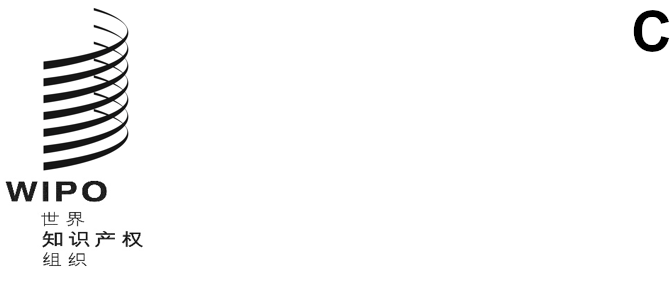 WIPO/GRTKF/IC/43/inf/5原文：英文日期：2022年5月2日知识产权与遗传资源、传统知识和民间文学艺术政府间委员会第四十三届会议
2022年5月30日至6月3日，日内瓦土著和当地社区专家小组通知秘书处编拟的文件1.	知识产权与遗传资源、传统知识和民间文学艺术政府间委员会（“委员会”）在第七届会议上议定：“紧接在委员会开始举行会议之前，先举行为期半天的专家小组报告会，由当地或土著社区的代表主持。”自2005年以来，在委员会召开每届会议之前，均举行过此种专家小组会议。2.	本届会议专家小组的主题是：“知识产权和遗传资源：土著人民和当地社区青年的观点”。3.	附件中载有第四十三届会议专家小组会议的临时日程安排。［后接附件］专家小组临时日程安排[附件和文件完]2022年5月30日，星期一（日内瓦时间）11:00开幕主席—（待产权组织土著磋商论坛确定）11:00–11:15Jessica Vega Ortega女士，墨西哥瓦哈卡市San Miguel Ahuehutitlan的米斯特克土著人。她是全球青年土著核心小组的联合主席。她也是拉丁美洲和加勒比土著青年网络的人权促进者和培训者。11:15–11:30Aaron Jones先生，美国华盛顿州图拉利普部落的成员。他是图拉利普部落条约权利和政府事务部的条约权利保护专家。11:30–11:45Aslak Holmberg先生，芬兰萨米人。他是萨米理事会副主席，代表芬兰萨米中心组织。11:45–12:00自由讨论，专家小组闭幕